03 августа 2021 года старшим инспектором контрольно-счетного отдела дано заключение на постановление администрации муниципального образования «Можгинское» «Об утверждении отчета об исполнении бюджета муниципального образования «Можгинское» за 1 полугодие 2021 года».Заключение  на  постановление администрации муниципального образования «Можгинское» от 29.07.2021г. № 33 «Об утверждении отчета об исполнении  бюджета муниципального образования «Можгинское» за 1 полугодие 2021 года»  проведено  в соответствии с  Бюджетным кодексом Российской Федерации, положениями Федерального закона от 07.02.2011г.  №6-ФЗ «Об общих принципах организации и деятельности контрольно-счетных органов субъектов Российской Федерации и муниципальных образований» (в ред. изменений),  Федерального закона от 6 октября 2003г. № 131-ФЗ «Об общих принципах организации местного самоуправления в Российской Федерации» (в ред. изменений), Положением «О бюджетном процессе в муниципальном образовании «Можгинское», утвержденного Решением Совета депутатов муниципального образования «Можгинское» от 15.12.2017г. № 12.5, в ред. изменений, Уставом муниципального образования «Можгинское», Соглашением, заключенным между Советом депутатов муниципального образования «Можгинское» (далее - сельский Совет депутатов) и Советом депутатов муниципального образования «Можгинский район», о передаче контрольно-счётному отделу муниципального образования «Можгинский район» полномочий контрольно-счётного органа муниципального образования «Можгинское» по осуществлению внешнего муниципального финансового контроля, утвержденного решением сельского Совета депутатов от 24.12.2020г. № 33.2,  Положением  о контрольно - счетном отделе МО «Можгинский район», утвержденным решением районного Совета депутатов  от 24.11.2011г.  № 37.6 (в ред. изменений), п. 2.4 плана работы контрольно-счётного отдела муниципального образования «Можгинский район» (далее – контрольно-счётный отдел) на 2021 год, утвержденного решением районного Совета депутатов от 23.12.2020г. № 38.13, Стандарта внешнего муниципального финансового контроля «Проведение экспертно-аналитического мероприятия», утвержденного председателем контрольно-счетного отдела.Целью  экспертно - аналитического мероприятия является:  реализация закрепленных за контрольно-счетным отделом полномочий, регулярное информирование сельского Совета депутатов и главы муниципального образования сельского поселения «Можгинское» (далее – сельское поселение) о ходе исполнения бюджета муниципального образования «Можгинское».Основными задачами экспертно - аналитического мероприятия являются: сопоставление утвержденных показателей бюджета сельского поселения (далее -  бюджета сельского поселения) за 1 полугодие 2021 года с годовыми назначениями ф. 0503117 по ОКУД «Отчет об исполнении бюджета» (далее - Отчет ф. 0503117), оценка фактического исполнения  бюджета сельского поселения к показателям, утвержденным решением сельского  Совета депутатов от 24.12.2020г.  № 33.3 «О бюджете муниципального образования «Можгинское» на 2021 год и на плановый период 2022 и 2023 годов», а также с показателями за аналогичный период прошлого года; выявление причин возможных несоответствий (нарушений) и подготовка предложений, направленных на их устранение;  состояние налоговой недоимки на 01.07.2021г.; состояние кредиторской и дебиторской задолженности по состоянию на 01.07.2021г.Предметом экспертно-аналитического мероприятия явились: постановление администрации муниципального образования «Можгинское» (далее - администрация сельского поселения)  от 29.07.2021г. № 33 «Об утверждении отчета об исполнении  бюджета муниципального образования «Можгинское» за 1 полугодие 2021 года», Отчет ф. 0503117,  муниципальные правовые акты, материалы и документы финансово-экономических обоснований указанного постановления в части, касающейся доходных и расходных обязательств сельского поселения, иные распорядительные документы.Объекты экспертно-аналитического мероприятия:  администрация сельского поселения,  Управление финансов Администрации МО «Можгинский район» (далее – Управление финансов). Рассмотрев отчет об исполнении бюджета сельского поселения, контрольно-счетный отдел отмечает следующее:1. Бюджет муниципального образования «Можгинское» за 1 полугодие 2021 года исполнялся в соответствии с требованиями и нормами действующего бюджетного законодательства и  муниципальными правовыми актами.Согласно данных Отчета ф. 0503117 об исполнении бюджета сельского поселения   за 1 полугодие 2021 года доходы поступили в сумме 3 085,9 тыс. руб., что составляет 55,5% уточненных бюджетных назначений. Удельный вес собственных доходов в общем объеме доходов бюджета сельского поселения составил 29,6% или 915,0 тыс. руб. Исполнение собственных доходов в целом не достигло 50% уровень исполнения плановых бюджетных назначений и составило 38,3% плановых бюджетных назначений. В структуре собственных  доходов из четырех доходных источников по двум 50% уровень исполнения плановых бюджетных назначений не достигнут и составляет 14,2% по «Земельному налогу» и 46,3% по «Налогу на доходы физических лиц»; по двум доходным источникам 50% уровень исполнения бюджетных назначений превышен и составляет 54,4% по «Налогу  на имущество физических лиц» и 107,8% по «Единому сельскохозяйственному налогу». Несмотря на невысокий процент исполнения согласно плана поступлений налоговых и неналоговых доходов на 2021 год, согласованного с Минфином УР, план поступления собственных доходов в бюджет сельского поселения на 1 полугодие отчетного года согласованный в сумме 513,0 тыс. руб., перевыполнен на 402,0 тыс. руб. или  на 127,6%.  Налоговая недоимка по налогам, сборам и иным обязательным платежам по состоянию на 01.07.2021г. в сравнении с аналогичным периодом прошлого года (422,6 тыс. руб.) увеличилась на 159,0 тыс. руб. и   составила 581,6 тыс. руб.Доля безвозмездных поступлений в общем объеме доходов составила  70,4% или 2 170,9 тыс. руб. Исполнение расходов за 1 полугодие 2021 года в сумме 2 426,2 тыс. руб. составило 52,7% плановых и 41,9% уточненных бюджетных ассигнований, т.е. превысило 50% уровень исполнения плановых ассигнований, но не достигло данный уровень исполнения от уточненных ассигнований. В структуре расходов бюджета  по четырем разделам из семи сложился низкий процент исполнения расходов от уточненных бюджетных ассигнований: от 3,1% по разделу «Жилищно-коммунальное хозяйство» до 49,5% по разделу «Общегосударственные вопросы», т.е. 50% уровень исполнения не достигнут. По трем разделам исполнение превысило 50% уровень исполнения уточненных бюджетных ассигнований и составило от 63,3% по разделу «Национальная экономика» до 100% по разделу «Культура и кинематография». За 1 полугодие 2021 года в сравнении с аналогичным периодом прошлого года,  по одному  расходному источнику из семи наблюдается уменьшение расходов;  по шести  – увеличение расходов. Бюджет сельского поселения за 1 полугодие 2021г. исполнен с профицитом  в сумме 659,7 тыс. руб., что соответствует Отчету ф. 0503117.Дебиторская задолженность бюджета сельского поселения по состоянию на 01.07.2021г. в сравнении с аналогичным периодом прошлого года больше  25 329,36 руб. и  составляет 33 000,00 руб. Кредиторская задолженность по состоянию на 01.07.2021г. в сравнении с аналогичным периодом прошлого года больше на 20 748,73 руб. и составляет в сумме 70 712,58 руб.2. При исполнении бюджета сельского поселения Управление финансов руководствовалось  Приказами Минфина России от 06.06.2019г. № 85н «О Порядке формирования и применения кодов бюджетной классификации Российской Федерации, их структуре и принципах назначения» (в ред. изменений), от 29.11.2017г. № 209н «Об утверждении Порядка  применения классификации операций сектора государственного управления» (в ред. изменений).3. Представленные в контрольно-счетный отдел документы и информация  соответствуют действующему законодательству и достаточны для проведения экспертно-аналитического мероприятия.4. Замечания финансово-экономического характера отсутствуют. Контрольно-счетным отделом   предложен ряд мероприятий  в целях обеспечения полноты учета налогоплательщиков и увеличения доходной базы  сельского поселения.Представление по результатам экспертно-аналитического мероприятия не направлялось.исп.  старший инспектор  контрольно-счетного отдела  Е.В. Трефилова04.08.2021г.КОНТРОЛЬНО-СЧЕТНЫЙ ОТДЕЛ
МУНИЦИПАЛЬНОГО ОБРАЗОВАНИЯ «МОЖГИНСКИЙ РАЙОН»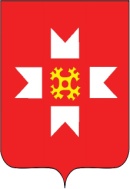 «МОЖГА  ЁРОС» МУНИЦИПАЛ  КЫЛДЫТЭЛЭН ЭСКЕРОНЪЯ НО ЛЫДЪЯНЪЯ  ЁЗЭТЭЗ